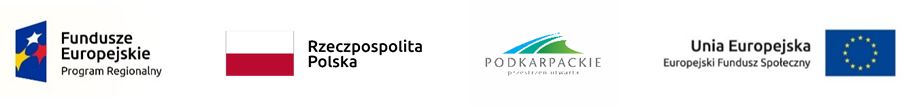 Załącznik do Zarządzenia nr 11/2019Dyrektora MGOPS w Ustrzykach Dolnych z dnia 27 września 2019 r.Regulamin rekrutacji i udziału w projekcie,,Akademia Bieszczadzkiego Seniora”realizowanym w ramachRegionalnego Programu OperacyjnegoWojewództwa Podkarpackiegona lata 2014 - 2020§ 1.DefinicjeBeneficjent – Gmina Ustrzyki Dolne/ Miejsko – Gminny Ośrodek Pomocy Społecznej w Ustrzykach Dolnych, ul. Wyzwolenia 7, 38-700 Ustrzyki Dolne.Dzienny Dom Pomocy, DDP – Dzienny Dom Pomocy ,,Akademia Bieszczadzkiego Seniora”.Dochód rodziny – suma miesięcznych dochodów osób w rodzinie z miesiąca poprzedzającego miesiąc złożenia dokumentów rekrutacyjnych bez względu na tytuł i źródło ich uzyskania obliczony zgodnie z art. 8 ustawy o pomocy społecznej. W przypadku utraty dochodu z miesiąca poprzedzającego miesiąc złożenia dokumentów rekrutacyjnych za dochód przyjmuje się dochód uzyskany w miesiącu złożenia dokumentów rekrutacyjnych.Kandydat/ Kandydatka – osoba ubiegająca się o uczestnictwo w projekcie na podstawie zasad ujętych w niniejszym Regulaminie.Komisja rekrutacyjna – komisja w składzie: Dyrektor MGOPS, Koordynator projektu, Asystent koordynatora projektu oraz wyznaczony przez Dyrektora MGOPS pracownik socjalny.Korzystanie z Programu Operacyjnego Pomoc Żywnościowa – korzystanie z pomocy żywnościowej w ramach POPŻ w roku kalendarzowym w którym prowadzona jest rekrutacja. Osoba doświadczająca wielokrotnego wykluczenia – osoba doświadczająca wykluczenia z powodu więcej niż jednej z przesłanek wymienionych w art. 7 ustawy z dnia 12 marca 2004 r. o pomocy społecznej.Osoba niepełnosprawna – w rozumieniu ustawy z dnia 27 sierpnia 1997 r. o rehabilitacji zawodowej i społecznej oraz zatrudnianiu osób niepełnosprawnych tj. legitymująca się orzeczeniem:o zakwalifikowaniu przez organy orzekające do jednego z trzech stopni niepełnosprawności (znaczny, umiarkowany, lekki), lubo całkowitej lub częściowej niezdolności do pracy wydanym przez lekarza orzecznika Zakładu Ubezpieczeń Społecznych, lubo niepełnosprawności, wydanym przed ukończeniem 16 roku życia.Osoba niesamodzielna – osoba, u której z powodu naruszenia funkcji organizmu stwierdza się ograniczenia aktywności powodujące konieczność długotrwałego albo stałego wsparcia innej osoby w celu zaspokajania podstawowych potrzeb życiowych.Projekt – projekt „Akademia Bieszczadzkiego Seniora” współfinansowany ze środków Europejskiego Funduszu Społecznego w ramach Regionalnego Programu Operacyjnego Województwa Podkarpackiego na lata 2014-2020, Oś Priorytetowa: VIII. Integracja społeczna Działanie: 8.3 – Zwiększenie dostępu do usług społecznych i zdrowotnych.Rodzina – osoby spokrewnione lub niespokrewnione pozostające w faktycznym związku, wspólnie zamieszkujące i gospodarujące.Uczestnik projektu/ Uczestniczka projektu – osoba zakwalifikowana do projektu zgodnie z zasadami ujętymi w niniejszym Regulaminie, która podpisała Deklaracje dobrowolnego udziału w projekcie.§ 2.Postanowienia ogólne o projekcieProjekt realizowany jest przez Gminę Ustrzyki Dolne / Miejsko – Gminny Ośrodek Pomocy Społecznej w Ustrzykach Dolnych na podstawie umowy o dofinansowanie projektu podpisanej z Wojewódzkim Urzędem Pracy w Rzeszowie zwanym dalej „Instytucją Pośredniczącą”.	Projekt jest realizowany w województwie podkarpackim na terenie gminy Ustrzyki Dolne, w okresie od 01.07.2019 r. - 31.03.2022 r.Biuro projektu znajduje się w siedzibie Miejsko – Gminnego Ośrodka Pomocy Społecznej w Ustrzykach Dolnych ul. Wyzwolenia 7 pokój nr 4.Celem głównym projektu jest zwiększenie dostępności do usług społecznych dla 30 osób starszych (20K,10M), niesamodzielnych, zagrożonych ubóstwem lub wykluczeniem społecznym, znajdujących się w trudnej sytuacji materialnej, zamieszkałych na terenie Gminy Ustrzyki Dolne poprzez utworzenie i funkcjonowanie 30 miejsc opieki w Dziennym Domu Pomocy oraz zapewnienie zdalnej opieki w postaci usługi teleopieki dla 15 osób.Udział w projekcie jest bezpłatny dla uczestników projektu, których dochód lub dochód na osobę rodzinie nie przekracza odpowiednio 150% kwoty kryterium dochodowego osoby samotnie gospodarującej lub kryterium dochodowego na osobę w rodzinie, w rozumieniu ustawy z dnia 12 marca 2004 roku o pomocy społecznej.Odpłatność za pobyt w Dziennym Domu Pomocy ustali Rada Miejska w Ustrzykach Dolnych w formie uchwały.§ 3.Kryteria uczestnictwa w projekcieUczestnikiem/ Uczestniczką projektu może zostać osoba, która spełnia następujące kryteria:Kryteria Dostępu:osoba zamieszkuje na terenie województwa podkarpackiego, na terenie gminy Ustrzyki Dolne;wiek powyżej 60 lat kobiety i 65 mężczyźni na dzień przystąpienia do projektu;osoba niesamodzielna, zagrożona ubóstwem lub wykluczeniem społecznym.Kryteria Formalne – złożenie osobiście lub listownie przez kandydata lub kandydatkę we wskazanym terminie wymaganych dokumentów rekrutacyjnych. tj. Ankiety rekrutacyjnej wraz z załącznikami (za datę złożenia dokumentów drogą listowną, przyjmuje się datę wpływu dokumentów do MGOPS w Ustrzykach Dolnych).Kryteria Premiujące:osoba której dochód nie przekracza 150% właściwego kryterium dochodowego, o którym mowa w ustawie o pomocy społecznej;osoba doświadczająca wielokrotnego wykluczenia;osoba o znacznym lub umiarkowanym stopniu niepełnosprawności, posiadanie niepełnosprawności sprzężonej oraz zaburzeń psychicznych, w tym niepełnosprawności intelektualnej lub/ oraz całościowych zaburzeń rozwojowych (na podstawie orzeczenia o posiadanym stopniu niepełnosprawności dołączonym do dokumentacji rekrutacyjnej);osoba korzystająca z Programu Operacyjnego Pomoc Żywnościowa, ale zakres wsparcia dla tych osób lub rodzin nie będzie powielał działań, które dana osoba lub jej rodzina otrzymuje z PO PŻ w ramach działań towarzyszących, o których mowa w PO PŻ;osoba samodzielne prowadząca gospodarstwo domowe.Kryteria kwalifikowalności Kandydata/ Kandydatki zostaną zweryfikowane na etapie składania dokumentów rekrutacyjnych.Weryfikacja nastąpi na podstawie:wywiadów środowiskowych przeprowadzonych przez pracowników socjalnych MGOPS w Ustrzykach Dolnych;zaświadczenia lekarza POZ na potrzeby rekrutacji;dokumentu potwierdzającego niepełnosprawność (orzeczenia o stopniu niepełnosprawności);oświadczeń Kandydata/ Kandydatki.§ 4.Zasady rekrutacjiRekrutacja Kandydatów/ Kandydatek do projektu będzie prowadzona w okresie od 01.10.2019 r. do 30.11.2019 r.:przyjmowanie dokumentów rekrutacyjnych – od 01.10.2019 r. do 20.11.2019 r;weryfikacja spełnienia kryteriów dostępu i formalnych – od 21.11.2019 r. do 23.11.2019 r.weryfikacja kryteriów merytorycznych, sumowanie punktów oraz ustalanie listy rankingowej osób zakwalifikowanych do projektu oraz listy rezerwowej – od 24.11.2019 r. do 30.11.2019 r.Rekrutacja będzie prowadzona przez komisję rekrutacyjną oraz pracowników socjalnych zatrudnionych w Miejsko – Gminnym Ośrodku Pomocy Społecznej w Ustrzykach Dolnych.Beneficjent planuje zakwalifikowanie do udziału w projekcie 30 osób, w tym 20 kobiet i 10 mężczyzn.W przypadku zrekrutowania niewystarczającej liczby uczestników, będzie przeprowadzona rekrutacja dodatkowa w trybie ciągłym poprzez rozszerzenie działań informacyjno – promocyjnych, dodatkowo będą również rozpatrywane wnioski które wpłyną po dniu 30.11.2019 r.Rekrutacja zostanie przeprowadzona zgodnie z zasadą równości szans i niedyskryminacji w tym dostępności dla osób niepełnosprawnych oraz z zasadą równości szans kobiet i mężczyzn.Rekrutacja prowadzona będzie w oparciu o Regulamin, za pomocą dokumentacji rekrutacyjnej. Kandydat/ Kandydatka jest obowiązany/a w wyznaczonym terminie dostarczyć następujące dokumenty:ankietę rekrutacyjną wraz z oświadczeniem o wyrażeniu zgody na przetwarzanie danych osobowych w celach rekrutacyjnych (zał. nr 1 do Regulaminu);oświadczenie Kandydata/ Kandydatki o zapoznaniu się z niniejszym Regulaminem oraz zaakceptowaniem warunków udziału w projekcie (zał. nr 2 do Regulaminu);oświadczenie Kandydata/ Kandydatki o doświadczaniu wielokrotnego wykluczenia społecznego ( zał. nr 3 do Regulaminu);oświadczenie Kandydat/ Kandydatki o korzystaniu z PO PŻ (zaświadczenie z instytucji udzielającej pomocy w ramach PO PŻ);oświadczenie Kandydata/ Kandydatki o ukończeniu 60 roku życia w przypadku kobiet i 65 roku życia w przypadku mężczyzn(zał. nr 5 do Regulaminu);oświadczenie Kandydata/ Kandydatki o zamieszkiwaniu na terenie gminy Ustrzyki Dolne ( zał. nr 6 do Regulaminu);zaświadczenie od lekarza POZ (zał. nr 13 do Regulaminu).Dokumenty o których mowa w pkt. 6 musza być opatrzone własnoręcznym, czytelnym podpisem Kandydata/ Kandydatki.Formularze zgłoszeniowe będą rejestrowane według kolejności zgodnie z datą złożenia dokumentów w biurze projektu. W przypadku braku możliwości osobistego złożenia dokumentów rekrutacyjnych w biurze projektu istnieje możliwość przesłania ich pocztą tradycyjną, e-mailem lub wypełnienia dokumentacji z pomocą pracownika Miejsko – Gminnego Ośrodka Pomocy Społecznej w Ustrzykach Dolnych w miejscu zamieszkania Kandydata/ Kandydatki.Złożenie ankiety rekrutacyjnej wraz z oświadczeniami nie jest równoznaczne z zakwalifikowaniem Kandydata/ Kandydatki do projektu.Za przeprowadzenie procesu rekrutacji uczestników oraz dokonanie wyboru uczestników do projektu odpowiedzialna jest Komisja rekrutacyjna. Proces rekrutacji obejmie następujące etapy:Etap I – przyjmowanie dokumentów rekrutacyjnych, przeprowadzenie wywiadów środowiskowych z kandydatami ubiegającymi się o uczestnictwo w projekcie.Etap II – weryfikacja spełniania kryteriów formalnych, kryteriów dostępu, oraz   weryfikacja kryteriów dodatkowych (premiujących).Etap III – do udziału w projekcie zakwalifikowane zostaną osoby, które uzyskały największą liczbę punktów w procesie rekrutacji według punktacji niżej wymienionych kryteriów:wysokość dochodów osiąganych przez Kandydata/ Kandydatkę i jej rodzinę – osoby których dochód nie przekracza 150% właściwego kryterium dochodowego (na osobę samotnie gospodarującą lub na osobę w rodzinie), o którym mowa w ustawie z dnia 12.03.2004 r. o pomocy społecznej+9 pkt.wielokrotne wykluczenie społeczne rozumiane jako wykluczenie z powodu więcej niż jednej przesłanki wymienionej w art. 7 ustawy o pomocy społecznej (na podstawie wywiadu środowiskowego), każda przyczyna powyżej jednej przesłanki +5 pkt;korzystanie z PO PŻ (weryfikacja na podstawie zaświadczenia z instytucji udzielającej pomocy w ramach PO PŻ oraz oświadczenia kandydata) 
 +5 pktposiadanie orzeczenia o stopniu niepełnosprawności – osoba o znacznym lub umiarkowanym stopniu niepełnosprawności, posiadanie niepełnosprawności sprzężonej oraz zaburzeń psychicznych, w tym niepełnosprawności intelektualnej lub/ oraz całościowych zaburzeń rozwojowych (na podstawie orzeczenia o posiadanym stopniu niepełnosprawności dołączonym do dokumentacji rekrutacyjnej): 
 	-  brak – 0 pkt., -  stopień lekki +3 pkt; -  stopień umiarkowany +5 pkt.;-  stopień znaczny  + 7pkt;- niepełnosprawność sprzężona, osoby z zaburzeniami psychicznymi,
  z niepełnosprawnością intelektualną i osoby z całościowymi                 zaburzeniami rozwojowymi +9 pkt.   5)   samodzielne prowadzenie gospodarstwa domowego + 9 pkt.Etap IV- W wyniku procesu rekrutacji zostanie utworzona lista podstawowa osób zakwalifikowanych do uczestnictwa w projekcie oraz lista osób rezerwowych, które spełniają kryteria dostępu i formalne, lecz nie zostały zakwalifikowane do udziału w projekcie z uwagi na ograniczoną liczbę miejsc.W przypadku osób, które uzyskają taka samą liczbę punktów o miejscu na liście podstawowej decydować będzie posiadany dochód (pierwszeństwo będą miały osoby o niższych dochodach).O wynikach rekrutacji osoby powiadomione zostaną w terminie do 5 dni od momentu zakończenia naboru, informacja zostanie przekazana uczestnikom telefonicznie lub za pośrednictwem pracownika socjalnego.Osoby z listy rezerwowej będą miały pierwszeństwo uczestnictwa w projekcie w trakcie jego trwania w przypadku rezygnacji lub skreślenia osoby z uczestnictwa w projekcie.Lista rezerwowa będzie uzupełniana przez cały okres trwania projektu. Dokumenty rekrutacyjne nie podlegają zwrotowi i stanowią własność Beneficjenta.W uzasadnionych przypadkach komisja rekrutacyjna ma prawo zweryfikować wiarygodność danych podanych w Ankiecie rekrutacyjnej i w załącznikach poprzez sprawdzenie ich w odpowiednich instytucjach lub zobowiązanie uczestników do przedłożenia stosownych dokumentów.W przypadku braku wystarczającej liczby kandydatów Beneficjent zastrzega sobie prawo do przedłużenia terminu ogłoszonego naboru do Projektu.Decyzja Komisji rekrutacyjnej jest ostateczna i nie podlega procedurze odwoławczej.Z osobami zakwalifikowanymi do udziału w projekcie pracownicy socjalni przeprowadzą wywiad środowiskowy na podstawie, którego zostanie wydana decyzja administracyjna kierująca oraz ustalająca odpłatność za pobyt w Dziennym Domu Pomocy ,,Akademia Bieszczadzkiego Seniora” w Ustrzykach Dolnych.§ 5.Cele i założenia projektuDzienny Dom Pomocy ,,Akademia Bieszczadzkiego Seniora” będzie zlokalizowany w Ustrzykach Dolnych ul. 29 Listopada 22.Funkcjonowanie Dziennego Domu Pomocy przewidziano we wszystkie dni robocze co najmniej 8 h dziennie, w weekendy i święta 15 uczestników zostanie objętych usługą teleopiekiCelem projektu jest zwiększenie liczby miejsc świadczenia usług społecznych na rzecz osób starszych, niesamodzielnych, zagrożonych ubóstwem lub wykluczeniem społecznym na terenie Gminy Ustrzyki Dolne.W ramach projektu realizowane zostaną następujące zadania: prace adaptacyjno – remontowe pomieszczeń przeznaczonych dla Dziennego Domu Pomocy;realizacja specjalistycznych usług opiekuńczych.W projekcie zaplanowano następujące formy wsparcia:Usługi opiekuńcze i pielęgnacyjne świadczone przez opiekunów – okres realizacji od XII 2019 r. do 31 III 2022 r.Przeprowadzenie poradnictwa psychologicznego – okres realizacji od XII 2019 r do 31.III.2022 r.Przeprowadzenie rehabilitacji – okres realizacji od XII 2019 r. do 31.III.2022 r. Przeprowadzenie terapii zajęciowej – okres realizacji od XII 2019 r. do 31.III.2022r Przeprowadzenie zajęć ruchowych – okres realizacji od XII 2019 r. do 31.III.2022 r. Przeprowadzenie wsparcia dietetyka i/ lub logopedy – okres realizacji od XII 2019 r. do 31.03.2022 r.Przeprowadzenie zajęć edukacyjnych ,,Bezpieczny Senior” oraz treningu pamięci – okres realizacji – XII 2019 r.Przeprowadzenie treningu kompetencji społecznych – okres realizacji – XII 2019 r.Organizacja wyjazdów prospołecznych (8 wyjazdów) – okres realizacji od XII 2019 r. do 31.III.2022 r.Zapewnienie zdalnej opieki w postaci usługi teleopieki tj. zakup sprzętu do teleopieki (opaski życia i telefonu przenośnego ) dla 15 uczestników oraz opłacenie abonamentu telefonicznego i internetowego).Zapewnienie dowozu uczestnikom Projektu do i z Dziennego Domu Pomocy – okres realizacji od XII 2019 r. do 31.III.2022 r.Zapewnienie wyżywienia Uczestnikom w siedzibie Dziennego Domu Pomocy (usługa cateringowa, 2 posiłki dziennie) – okres realizacji od XII 2019 r do 31.III.2022 r.Formy wsparcia dostępne w projekcie będą świadczone w Dziennym Domu Pomocy w sposób zindywidualizowany, dostosowany do potrzeb każdego z uczestników projektu.§ 6.Prawa i obowiązki uczestnika projektuUczestnik projektu zobowiązuje się do:podpisania ,,Umowy uczestnictwa w Projekcie” (załącznik nr 10 do Regulaminu);aktywnego i systematycznego uczestnictwa w zaplanowanych i dostosowanych do jego indywidualnych potrzeb zajęciach i formach wsparcia;potwierdzania uczestnictwa w zajęciach własnoręcznym podpisem;wypełniania ankiet ewaluacyjnych i innej dokumentacji dot. uczestnictwa i korzystania z form wsparcia;usprawiedliwiania każdej nieobecności w następujący sposób:w przypadku jednodniowej nieobecności lub w przypadku nagłej sytuacji losowej uczestnik zobowiązuje się do niezwłocznego poinformowania osobiście/ telefonicznie Kierownika DDP o zaistniałej sytuacji oraz obowiązany jest do dostarczenia w ciągu 4 dni pisemnego wyjaśnienia nieobecności,w przypadku pobytu w szpitalu, sanatorium lub turnusie rehabilitacyjnym  oraz chorobą trwającą powyżej 15 kolejnych dni kalendarzowych, uczestnik zobowiązuje się do poinformowanie osobistego/ telefonicznego Kierownika DDP; następnie nie później niż do 4 dni roboczych od pierwszego dnia nieobecności przedłożenie stosownych wyjaśnień na piśmie lub przedłożenia zaświadczeń u Kierownika DDP lub w siedzibie realizatora projektu;Nieobecności  w zajęciach realizowanych w ramach projektu, w wymiarze większym niż 30% w kwartale, mogą spowodować skreślenie z listy osób uczestniczących w projekcie. Decyzję dotyczącą skreślenia Uczestnika 
/ Uczestniczki podejmuje Kierownik Dziennego Domu Pomocy oraz Koordynator projektu.bieżącego informowania o wszystkich zdarzeniach mogących przeszkodzić w realizacji i uczestnictwie w projekcie;§ 7.Warunki rezygnacji z uczestnictwa w projekcieRezygnacja z uczestnictwa w projekcie w trakcie jego trwania może nastąpić z ważnej przyczyny lub nagłej sytuacji losowej, uniemożliwiającej dalsze uczestnictwo w projekcie;Każdy Uczestnik/ Uczestniczka rezygnujący z udziału w projekcie zobowiązany jest do złożenia pisemnej rezygnacji z podaniem powodu rezygnacji;§ 8.Postanowienia końcoweNiniejszy Regulamin wchodzi w życie z dniem podjęcia zarządzenia przez Dyrektora Miejsko – Gminnego Ośrodka Pomocy Społecznej w Ustrzykach Dolnych i obowiązuje do dnia zakończenia realizacji projektu;W przypadku zaistnienia sytuacji nieuregulowanych w niniejszym Regulaminie, decyzję co do rozstrzygnięć podejmuje Dyrektor Miejsko – Gminnego Ośrodka Pomocy Społecznej w Ustrzykach Dolnych;W uzasadnionych przypadkach, Beneficjent zastrzega sobie prawo wniesienia zmian do niniejszego Regulaminu lub wprowadzenia dodatkowych dokumentów;Ostateczna interpretacja zapisów niniejszego Regulaminu, wiążąca dla uczestników projektu należy do Beneficjenta;Regulamin rekrutacji i udziału w projekcie wraz z załącznikami dostępny jest w biurze projektu w Miejsko – Gminnym Ośrodku Pomocy Społecznej w Ustrzykach Dolnych ul. Wyzwolenia 7 oraz na stronie internetowej www.mgopsud.naszops.pl (zakładka: Realizowane projekty i programy – Projekty – Akademia Bieszczadzkiego Seniora).